Publicado en  el 04/09/2014 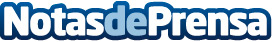 CESVIMAP colabora en la definición del Catálogo Nacional de Cualificaciones Profesionales del Ministerio de Educación, Cultura y DeporteEl Centro de Experimentación y Seguridad Vial de MAPFRE (CESVIMAP) ha participado como entidad experta en la definición del Catálogo Nacional de Cualificaciones Profesionales para la familia profesional de Transporte y Mantenimiento de Vehículos del Instituto Nacional de Cualificaciones.Datos de contacto:Nota de prensa publicada en: https://www.notasdeprensa.es/cesvimap-colabora-en-la-definicion-del_1 Categorias: Seguros http://www.notasdeprensa.es